 Realizan con regletas la tabla del 6 . Luego con otros números. Así van visualizando que la multiplicación es la suma de números iguales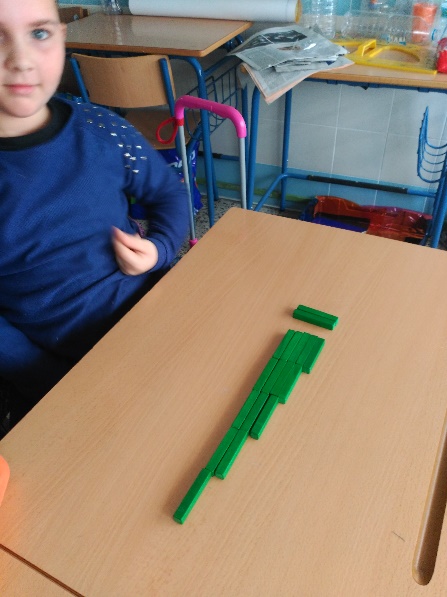    tabla del 6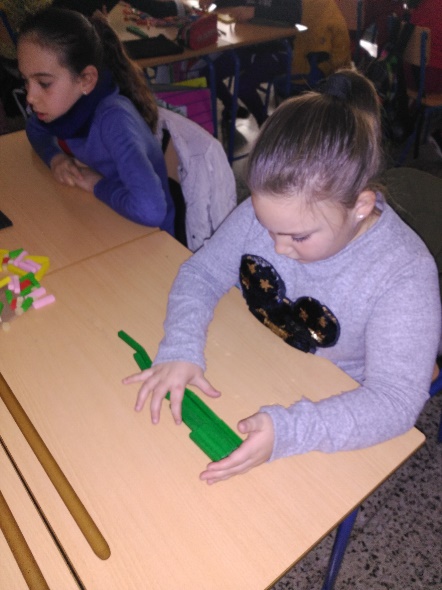  Cojo 10. Practican cogiendo números que al unirlos den 10. Agililizan mentalmente la composición del 10.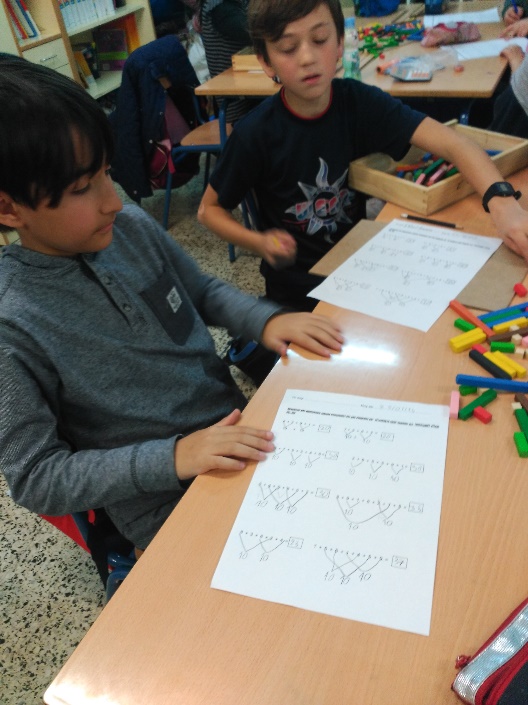   Parejas de números que suman 10.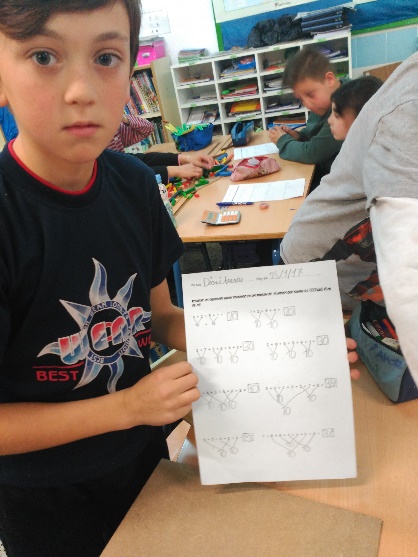   Parejas de números que suman 10 y luego cuentan las bolsitas de 10 sumándolas.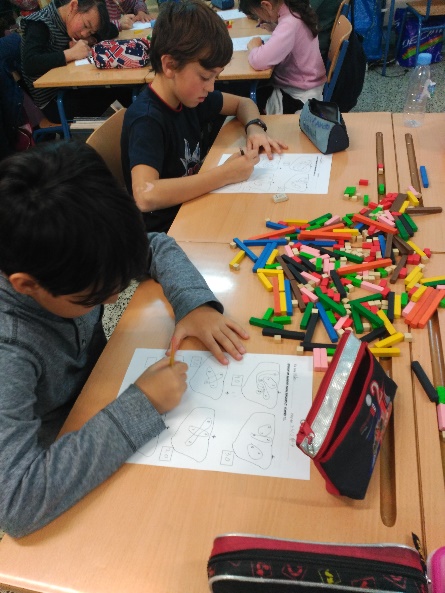   Suman 16 + 14 + 12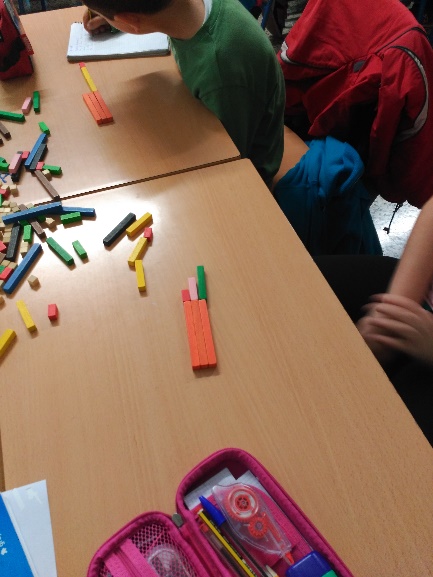   Cambian el 6 y el 4 por una de 10. Ahora entienden cómo realmente se suma en base 10. 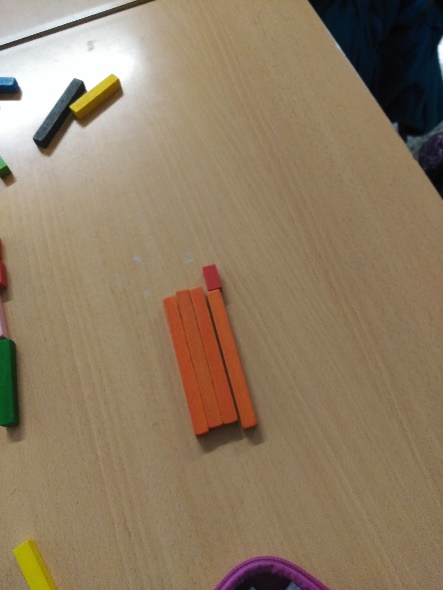  Suman 16 + 18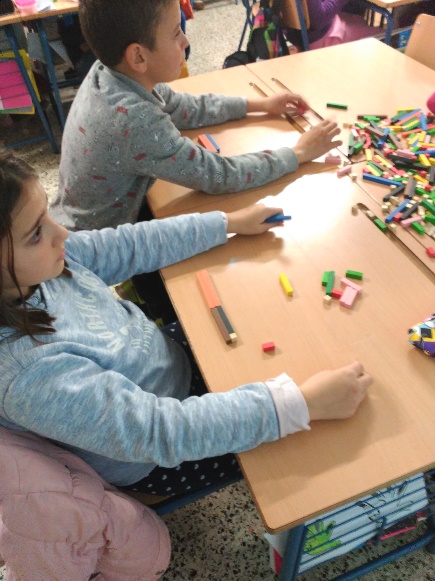   Hacen paquetes donde hay varias formas de sumar ciertos números.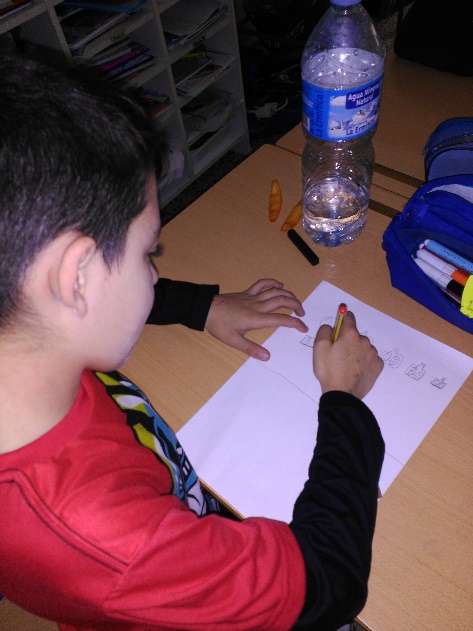   Después de haber manipulado las regletas para componer y descomponer de todas las formas posibles los números del 1 al 10, lo hacen gráficamente.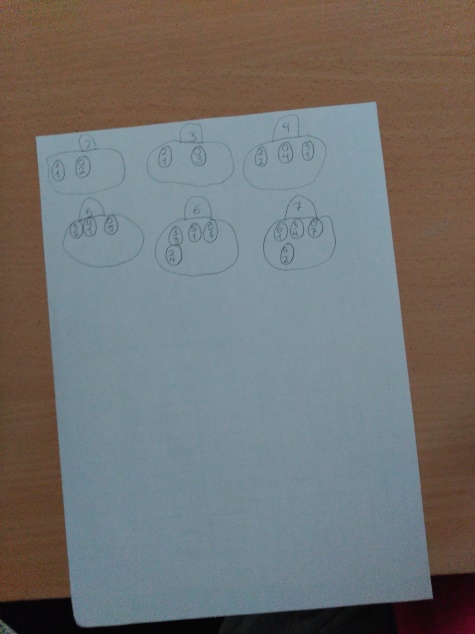   Ahora empiezan a sumar gráficamente.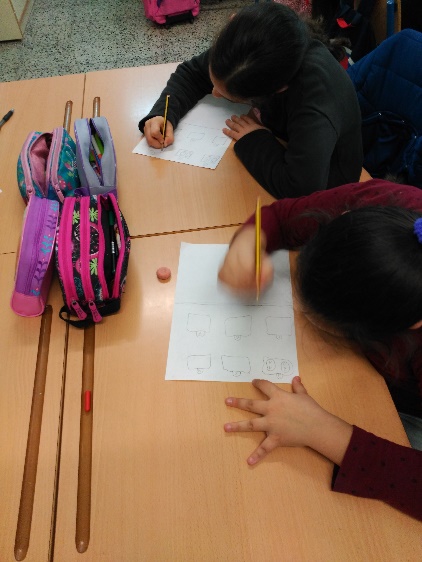   En este trabajo, suman 7 de diferentes maneras: haciendo paquetes o sacos que sumen 7. Previamente han manipulado las regletas y lo que hacen es representar gráficamente.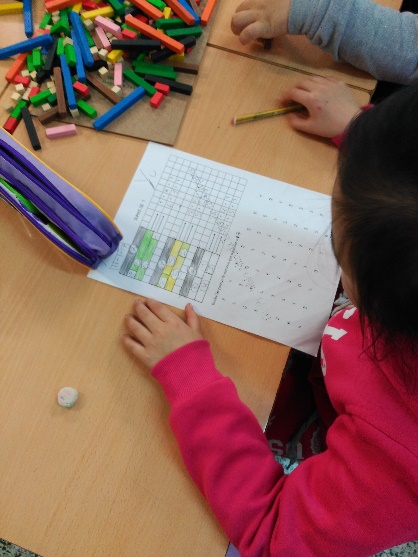 